          Obec Horná Lehota 210, 02741 Oravský Podzámok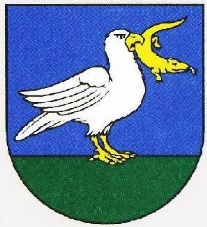 NávrhZáverečný účet Obce HORNÁ LEHOTAza rok 2017V    Hornej Lehote   apríl  2018Záverečný účet obce za rok 2017         OBSAH : Rozpočet obce na rok 2017Rozbor plnenia príjmov za rok 2017Rozbor čerpania výdavkov za rok 2017Použitie prebytku /vysporiadanie schodku/ hospodárenia za rok 2017Tvorba a použitie prostriedkov rezervného a sociálneho fonduBilancia aktív a pasív k 31.12.2017Prehľad o stave a vývoji dlhu k 31.12.2017Hospodárenie príspevkových organizácií Prehľad o poskytnutých zárukách Finančné usporiadanie finančných vzťahov voči:zriadeným a založeným právnickým osobámostatným právnickým osobám a fyzickým osobám – podnikateľomštátnemu rozpočtuštátnym fondomrozpočtom iných obcírozpočtom VÚCZáverečný účet Obce Horná Lehota za rok 20171. Rozpočet obce na rok 2017 Základným   nástrojom  finančného  hospodárenia  obce  bol   rozpočet   obce   na  rok   2017.Obec v roku 2017 zostavila rozpočet podľa ustanovenia § 10 odsek 7) zákona č.583/2004 Z.z. o rozpočtových pravidlách územnej samosprávy a o zmene a doplnení niektorých zákonov v znení neskorších predpisov. Rozpočet obce na rok 2017 bol zostavený ako vyrovnaný. Bežný   rozpočet   bol   zostavený   ako  vyrovnaný, kapitálový   rozpočet ako  schodkový. Hospodárenie obce sa riadilo podľa schváleného rozpočtu na rok 2017. Rozpočet obce bol schválený obecným zastupiteľstvom dňa  10.12.2016 Rozpočet bol zmenený dvakrát:prvá zmena   schválená dňa 30.09. 2017 druhá zmena schválená dňa 12.12. 2017 Rozpočet obce k 31.12.2017 v eurách2. Rozbor plnenia príjmov za rok 2017 v EUR  1) Bežné príjmy - daňové príjmy: Textová časť – bežné daňové príjmy: a) Výnos dane z príjmov poukázaný územnej samospráve Z predpokladanej finančnej čiastky v sume 150 000 EUR z výnosu dane z príjmov boli k 31.12.2017 poukázané prostriedky zo ŠR v sume 164 726,89 EUR, čo predstavuje plnenie na 109,81 %. b) Daň z nehnuteľnostíZ rozpočtovaných 16 550 EUR bol skutočný príjem k 31.12.2017 v sume 18 935,30 EUR, čo je 114,41 % plnenie. Príjmy dane z pozemkov boli v sume 9 706,26 EUR, dane zo stavieb boli v sume 9 229,04 EUR . K 31.12.2017 obec eviduje pohľadávky na dani z nehnuteľností v sume 409 EUR.c) Daň za psa  205 EURd) Poplatok za rozvoj 569 EURe) Daň za predajné automaty 28,95 EURf) Poplatok za komunálny odpad a drobný stavebný odpad 5 704,64 EUR. K 31.12.2017 obec eviduje pohľadávky za komunálny odpad a drobný stavebný odpad v sume 291,10 EURZa separovaný odpad z Recyklačného fondu – 339,20 EUR2) Bežné príjmy - nedaňové príjmy: Textová časť – bežné nedaňové príjmy: Príjmy z podnikania a z vlastníctva majetkuZ rozpočtovaných 750 EUR bol skutočný príjem k 31.12.2017 v sume 455,50 EUR, čo je plnenie 60,73 %. Ide o príjem z prenajatých pozemkov v sume 40 EUR a príjem z prenajatých budov, priestorov a zariadenia v sume 415,50 EUR.Administratívne poplatky a iné poplatky a platbyAdministratívne poplatky - správne poplatky:Z rozpočtovaných 3 121 EUR bol skutočný príjem k 31.12.2017 v sume 5 321,40 EUR, čo je 170,50  % plnenie. Ide o príjmy:  poplatky 856,20 EUR (výrub dreva, stavebné konania) hlásenie overovanie 508 EUR, za MŠ rodičovský poplatok 1 110 EUR, stravné zamestnanci 803,31 EUR,  za prebytočný hnuteľný majetok (auto, panely) 579 EUR, príjmy z dobropisov, elektrika a vrátky VZP 1 464,89 EUR, 3) Bežné príjmy - ostatné príjmy: Textová časť – bežné ostatné príjmy: Obec prijala nasledovné granty a transfery:Granty a transfery boli účelovo učené a boli použité v súlade s ich účelom.4) Kapitálové príjmy: Textová časť – kapitálové príjmy: Príjem z predaja pozemkov a nehmotných aktív :Obec v roku 2017 nemala žiaden príjem z predaj pozemkov a nehmotných aktív.b)Granty a transferyZ rozpočtovaných  15 000 EUR bol skutočný príjem k 31.12.2017 v sume 15 000.EUR, čo predstavuje 100 % plnenie.5) Príjmové finančné operácie: Textová časť – príjmové finančné operácie: Uznesením obecného zastupiteľstva č.12/2017 zo dňa 30. júna  bolo schválené použitie rezervného fondu v sume 31 924 EUR. V skutočnosti bolo plnenie v sume 31 924 EUR. 3. Rozbor čerpania výdavkov za rok 2017 v EUR 1) Bežné výdavky :v tom :                                                                                                                         Textová časť - výdavky transferov: Materská škola 761 EUR, evidencia obyvateľov, reg. adries, doprava, ŽP 328,51 EUR,   voľby 568,30 EUR, príspevok hasičom, CO 3 030 EUR, podpora zamestnanosti 6 863,56 EUR, dotácia na zborník 300 EURTextová časť – bežné výdavky:Mzdy, platy, služobné príjmy a ostatné osobné vyrovnaniaZ rozpočtovaných 70 260 EUR bolo skutočné čerpanie k 31.12.2017 v sume 69 940,01  EUR, čo je 99,54 % čerpanie. Patria sem mzdové prostriedky pracovníkov OcÚ, poslancov, kronikárky, aktivačných pracovníkov a pracovníkov Materskej školy.Poistné a príspevok do poisťovníZ rozpočtovaných  24 220 EUR bolo skutočne čerpané k 31.12.2017 v sume 23 923.EUR, čo je  98,77 % čerpanie. Tovary a službyZ rozpočtovaných 84 787 EUR bolo skutočne čerpané k 31.12.2017 v sume 87 433,60 EUR, čo je 103,12 % čerpanie. Ide o prevádzkové výdavky všetkých stredísk OcÚ, ako sú cestovné náhrady, energie, materiál, dopravné, rutinná a štandardná údržba, nájomné za nájom a ostatné tovary a služby.Bežné transferyZ rozpočtovaných 5 930 EUR bolo skutočne čerpané k 31.12.2017 v sume 5 875,34 EUR, čo predstavuje 99,07 % čerpanie.2) Kapitálové výdavky :v tom :Textová časť – kapitálové výdavky :Výdavky verejnej správy - výstavbaIde o nasledovné investičné akcie :kamerový systém v sume 15 000 EUR z dotácie a spoluúčasť 4 665,93  EURbudovanie parkoviska pri cintoríne sume  10 929,60 EURštrky na budúcu cestu 590,04 EURbudovanie nového ihriska s cvičiacimi prvkami v sume 10 584,74 EUR        -  vlaková čakáreň v sume 4 980 EUR3) Výdavkové finančné operácie :Textová časť – výdavkové finančné operácie: Obec Horná Lehota nemala v roku 2017 výdavkové finančné operácie	4. Použitie prebytku ( vysporiadanie schodku ) hospodárenia za rok 2017Prebytok rozpočtu v sume EUR  zistený podľa ustanovenia § 10 ods. 3 písm. a) a b) zákona č. 583/2004 Z.z. o rozpočtových pravidlách územnej samosprávy a o zmene a doplnení niektorých zákonov v znení neskorších predpisov, navrhujeme použiť na:		 tvorbu rezervného fondu 21 138, 93 EUR Na základe uvedených skutočností navrhujeme skutočnú tvorbu rezervného fondu za rok 2018 vo výške  21 138,93 EUR. Rezervný fond vo výške 21 138,93 EUR navrhujeme použiť na budovanie miestnych  komunikácií.5. Tvorba a použitie prostriedkov rezervného a sociálneho fonduRezervný fondObec vytvára rezervný fond v zmysle zákona č.583/2004 Z.z. Rezervný fond sa vedie na samostatnom bankovom účte. O použití rezervného fondu rozhoduje obecné zastupiteľstvo.Sociálny fondTvorbu a použitie sociálneho fondu upravuje kolektívna zmluva.6. Bilancia aktív a pasív k 31.12.2016 v EUR A K T Í V A P A S Í V A7. Prehľad o stave a vývoji dlhu k 31.12.2017Obec k 31.12.2017 eviduje tieto záväzky:voči bankám 			                   0,00  EURvoči dodávateľom  		               660,00  EURvoči štátnemu rozpočtu 	                   0,00  EURvoči zamestnancom   		            4 511,59  EURvoči poisťovniam 			2 919,67  EURdaňovému úradu                                      839,05  EURObec Horná Lehota v roku 2017 neuzavrela zmluvy o úveroch.8. Hospodárenie príspevkových organizácií Obec nezriadila žiadne príspevkové organizácie. 9. Prehľad o poskytnutých zárukách podľa jednotlivých príjemcov Obec neposkytla žiadne záruky. 10. Podnikateľská činnosť  Obec  Horná Lehota nepodniká. 11. Finančné usporiadanie vzťahov voči zriadeným a založeným právnickým osobámostatným právnickým osobám a fyzickým osobám – podnikateľomštátnemu rozpočtuštátnym fondomrozpočtom iných obcírozpočtom VÚCV súlade s ustanovením § 16 ods.2 zákona č.583/2004 o rozpočtových pravidlách územnej samosprávy a o zmene a doplnení niektorých zákonov v znení neskorších predpisov má obec finančne usporiadať svoje hospodárenie vrátane finančných vzťahov k zriadeným alebo založeným právnickým osobám,  fyzickým osobám - podnikateľom a právnickým osobám, ktorým poskytli finančné prostriedky svojho rozpočtu, ďalej usporiadať finančné vzťahy k štátnemu rozpočtu, štátnym fondom, rozpočtom iných obcí a k rozpočtom VÚC.Obec v roku 2017 neposkytla žiadne dotácie v súlade so VZN o dotáciách, právnickým osobám, fyzickým osobám - podnikateľom na podporu všeobecne prospešných služieb, na všeobecne prospešný alebo verejnoprospešný účel. Finančné usporiadanie voči štátnemu rozpočtu:Finančné usporiadanie voči štátnym fondomObec neuzatvorila v roku 2017 žiadnu zmluvu so štátnymi fondmi. Finančné usporiadanie voči rozpočtom iných obcí Obec neuzatvorila v roku 2017 žiadnu zmluvu s obcami.Finančné usporiadanie voči rozpočtom VÚCVypracovala:  Elena Kriváňová	              		     Predkladá:  Ing. Štefan FúrikV Hornej Lehote, dňa 04.04.201813. Návrh uznesenia:Obecné zastupiteľstvo schvaľuje Záverečný účet obce a celoročné hospodárenie bez výhrad.Obecné zastupiteľstvo schvaľuje použitie prebytku v sume 21 138,93 EUR, zisteného podľa ustanovenia § 10 ods. 3 písm. a) a b) zákona č. 583/2004 Z.z. o rozpočtových pravidlách územnej samosprávy a o zmene a doplnení niektorých zákonov v znení neskorších predpisov, na : tvorba rezervného fondu   vo výške 21 138,93 EUR		Obecné zastupiteľstvo berie na vedomie správu hlavného kontrolóra za rok 2017Stanovisko kontrolóra obce k záverečnému účtuobce Horná Lehota za rok 2017	 V zmysle ustanovenia § 18 ods. 1 písm. c) zákona č. 369/1990 Zb. o obecnom zriadení v znení neskorších predpisov (Ďalej len zákona o obecnom zriadení) predkladám obecnému zastupiteľstvu odborné stanovisko k záverečnému účtu obce Horná Lehota za rok 2017. Podkladom pre vypracovanie stanoviska k návrhu záverečného účtu za rok 2017 boli: rozpočet obce Horná Lehota na rok 2017 a jeho úpravysúvaha k 31.12.2017výkaz ziskov a strát k 31.12.2017návrh záverečného účtu za rok 2017poznámky k účtovnej závierke k 31.12.2017Stanovisko k návrhu záverečného účtu obcesúlad so všeobecne záväznými právnymi predpismi Návrh záverečného účtu obce Horná Lehota za rok 2017 je spracovaný v súlade so zákonom č. 583/2004 Z. z. o rozpočtových pravidlách územnej samosprávy v znení neskorších predpisov.Dodržanie informačnej povinnosti to strany obce Horná LehotaNávrh záverečného účtu bol verejne sprístupnený na úradnej tabuli obce ako aj na webovej stránke obce dňa : 20. apríla 2018, t.j. v zákonom stanovenej lehote najmenej 15 dní pred jeho schválením v súlade s § 9 ods. 2 zákona č. 369/1990 Zb. o obecnom zriadení a s § 16 ods. 9 zákona o rozpočtových pravidlách územnej samosprávy.Dodržanie povinnosti auditu zo strany obce.Obec si splní v auguste 2018 povinnosť overenia účtovnej závierky v zmysle § 16 ods. 3 zákona o rozpočtových pravidlách územnej samosprávy.Spracovanie záverečného účtu Obec postupovala podľa § 16 ods. 1 zákona o rozpočtových pravidlách územnej samosprávy a po skončení rozpočtového roka údaje o rozpočtovom hospodárení súhrne spracovala do záverečného účtu obce. Predložený návrh záverečného účtu obce obsahuje povinné náležitosti podľa § 16 ods. 5 zákona o rozpočtových pravidlách územnej samosprávy:Rozpočet na rok 2017Rozpor planenia príjmov za rok 2017Rozbor plnenia výdavkov za rok 2017Použitie prebytku hospodárenia za rok 2017Tvorba a použitie prostriedkov rezervného fonduFinančné vysporiadanie  vzťahov voči: štátnemu rozpočtuostatným právnickým a fyzickým osobám – podnikateľombilancia aktív a pasív k 31.12.2017prehľad o stave a vývoji dlhu k 31.12.2017návrh uzneseniaÚdaje o plnení rozpočtu  Základným nástrojom finančného hospodárenia obce bol rozpočet obce na rok 2017, ktorý bol schválený obecným zastupiteľstvom dňa 10.12.2016. Schválený rozpočet bol v priebehu rozpočtového roka uzneseniami priebežne menený. Hospodárenie obce Horná Lehota za rok 2017 skončilo prebytkom vo výške 21 138,93 EUR, ktorý bude použitý na tvorbu rezervného fondu vo výške 100%.Záver Na základe vlastného zhodnotenia konštatujem, že záverečný účet je  spracovaný v súlade s príslušnými právnymi normami a objektívne vyjadruje rozpočtové hospodárenie , ako aj stav majetku a záväzkov obce Horná Lehota. Nakoľko hospodárenie obce bolo v roku 2017 prebytkové, možno konštatovať, že obce vynakladala finančné prostriedky účelne a hospodárne. Na základe uvedených skutočností predložený návrh záverečného účtu obce Horná Lehota za rok 2017 odporúčam schváliť podľa zákona o rozpočtových pravidlách výrokom: bez  výhrad.V Hornej Lehote 16.4.2018                                                       Ing. Štefan Fúrik  								      kontrolór obceRozpočet Rozpočet po zmenách Príjmy celkom185 197232 126z toho :Bežné príjmy185 197185,197Kapitálové príjmy15 000Finančné príjmy31 929Príjmy RO s právnou subjektivitouVýdavky celkom185 197232 126z toho :Bežné výdavky164 197185 197Kapitálové výdavky21 00046 929Finančné výdavky00Výdavky RO s právnou subjektivitouRozpočet obce203 798464 252Rozpočet na rok 2017Skutočnosť k 31.12.2017% plnenia232 126240 061,25103,41Rozpočet na rok 2017Skutočnosť k 31.12.2017% plnenia173 000190 508,98110,12Rozpočet na rok 2017Skutočnosť k 31.12.2017% plnenia3871                5 776,90149,23Rozpočet na rok 2017Skutočnosť k 31.12.2017% plnenia8 326                11 851,37142,34P.č.Poskytovateľ  Suma v EURÚčel 1.ÚPSVaR 6 863,56Podpora zamestnania § 50j a 542.Krajský školský úrad761,00školstvo MŠ3.Krajský dopravný úrad24,45Na MK4.Ministerstvo vnútra3030,00Hasiči, CO5.Ministerstvo vnútra 251,18Register adries, evidencia obyv.6.Ministerstvo vnútra568,30voľby7.Krajský úrad ŽP52,88Ochrana prírody8.Krajský úrad Žilina 300,00Dotácia na zborník9. Rozpočet na rok 2017Skutočnosť k 31.12.2017% plnenia15 00015 000100P.č.Poskytovateľ dotácieSuma v EURInvestičná akcia1.Ministerstvo vnútra SR15 000Kamerový systém v obci Horná Lehota2.Úrad vlády SRRozpočet na rok 2017Skutočnosť k 31.12.2017% plnenia31 92431 924100Rozpočet na rok 2017Skutočnosť k 31.12.2017% plnenia232 126233 922,32100,77Rozpočet na rok 2017Skutočnosť k 31.12.2017% plnenia185 197187 172,01101,06Funkčná klasifikácia RozpočetSkutočnosť% plneniaVýdavky verejnej správy85 25688 174,02103,42Ekonomická oblasť1 1901 199,19100,01Požiarna ochrana8731 035,39118,60Aktivačné práce1 8101 838,43101,57Miestne komunikácie a chodníky20 65020 393,7298,75Nakladanie s odpadmi7 1506 957,7797,31Ochrana životného prostredia936962,93102,87Verejné osvetlenie, rozhlas3 5553 554,7299,99Rekreačné a športové služby 2 2482 119,9494,30Kultúra – kultúrne služby2 9752 716,7591,31Cintorín810832,11102,72Materská škola44 53644 278,0599,42Dôchodcovia1 4091 257,6289,25Výdavky z transferov11 79911 851,37100,44Rozpočet na rok 2017Skutočnosť k 31.12.2017% plnenia46 92946 750,3199,61Funkčná klasifikáciarozpočetskutočnosť% plneniaVýdavky verejnej správyEkonomická oblasťOchrana životného prostrediaBývanie a občianska vybavenosť46 92946 750,3199,61Spolu:46 92946 750,31 Rozpočet na rok 2017Skutočnosť k 31.12.2017% plnenia00Hospodárenie obceSkutočnosť k 31.12.2017Skutočnosť k 31.12.2017Bežné  príjmy spolu208 137,25z toho : bežné príjmy obce 208 137,25             bežné príjmy ROBežné výdavky spolu187 172,01z toho : bežné výdavky  obce 187 172,01             bežné výdavky  ROBežný rozpočetKapitálové  príjmy spolu15 000,00z toho : kapitálové  príjmy obce 15 000,00             kapitálové  príjmy ROKapitálové  výdavky spolu46 750,3136z toho : kapitálové  výdavky  obce 46 750,31             kapitálové  výdavky  ROKapitálový rozpočet 31 750,31Prebytok/schodok bežného a kapitálového rozpočtu10 785,07Vylúčenie z prebytku Upravený prebytok/schodok bežného a kapitálového rozpočtuPríjmy z finančných operácií31 924,00Výdavky z finančných operáciíRozdiel finančných operácií31 924,00Príjmy spolu  255 061,25VÝDAVKY SPOLU233 922,32Hospodárenie obce 21 138,93Vylúčenie z prebytku0,00Upravené hospodárenie obce21 138,93Fond rezervnýSuma v EURZS k 1.1.2017 0      Prírastky - z prebytku hospodárenia31 929                   - ostatné prírastkyÚbytky   - použitie rezervného fondu : oprava chodníkov, nové detské ihrisko,  parkovisko pri cintoríne, nová vlaková čakáreň,31 929                     - krytie schodku hospodárenia0               - ostatné úbytky 0KZ k 31.12.20170      Sociálny fondSuma v EURZS k 1.1.20171 130,20Prírastky - povinný prídel -     1   %                   1 355,59               - povinný prídel -        %                                     - ostatné prírastkyÚbytky   - stravovanie zamestnancov                   303,70              - regeneráciu PS, dopravu                            - životné jubileá                          600,00              - ostatné úbytky                                               KZ k 31.12.20171 582,09Názov  ZS  k  1.1.2017KZ  k  31.12.2017Majetok spolu985578,47981434,01Neobežný majetok spolu949049,35957431,85z toho :Dlhodobý nehmotný majetokDlhodobý hmotný majetok865973,77874356,27Dlhodobý finančný majetok83075,5883075,58Obežný majetok spolu36529,1224002,16z toho :ZásobyZúčtovanie medzi subjektami VS2550,96536,57Dlhodobé pohľadávkyKrátkodobé pohľadávky 572,90700,10Finančné účty 33405,2622765,49Poskytnuté návratné fin. výpomoci dlh.Poskytnuté návratné fin. výpomoci krát.Časové rozlíšenie 646959,81632539,66NázovZS  k  1.1.2017KZ  k  31.12.2017Vlastné imanie a záväzky spolu985578,47981434,01Vlastné imanie 327737,98337881,95z toho :Oceňovacie rozdiely FondyVýsledok hospodárenia -18455,2210143,97Záväzky10880,6811012,40z toho :Rezervy 600,00500,00Zúčtovanie medzi subjektami VSDlhodobé záväzky1130,201582,09Krátkodobé záväzky9150,488930,31Bankové úvery a výpomociČasové rozlíšenie646959,81632539,66P.č.Výška prijatého úveruVýška úrokuZabezpečenie úveruZostatok k 31.12.2017Splatnosť1.Bianco zmenka2.Poistná zmluva3.Poistná zmluva4.Bianco zmenkaPoskytovateľ         - 1 -Účelové určenie grantu, transferu uviesť : školstvo, matrika, - bežné výdavky- kapitálové výdavky- 2 -Suma  poskytnutýchfinančných prostriedkov - 3 -Suma skutočne použitých finančných prostriedkov  - 4 -Rozdiel(stĺ.3 - stĺ.4 )- 5 -Ministerstvo vnútraHasiči, CO, evidencia obyvateľov      3 030,00          251,183 030,00251,18Krajský úrad ŽilinaNa MŠ, dopravu a ŽP, na publikáciu, voľby 1 706,631706,63Recyklačný fondTriedený odpad339,20339,20Ministerstvo vnútraKamerový systém v obciHorná Lehota15 00015 000ÚPSVaR- Podpora zamestnania6863,566863,56Obec Suma poskytnutých finančných prostriedkovSuma skutočne použitých finančných prostriedkov  Rozdiel VÚC Suma poskytnutých finančných prostriedkovSuma skutočne použitých finančných prostriedkov  Rozdiel 